3rd Grade Supply List 2023-2024Tools for Our Success!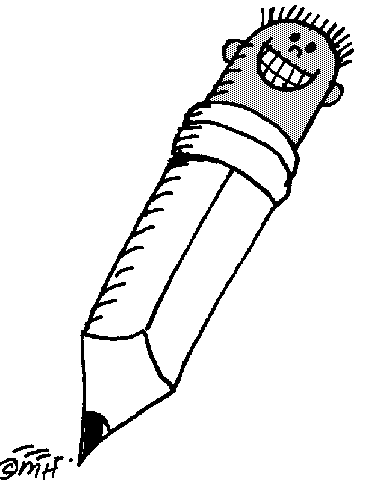 Five notebooks 2 highlightersPencils Pencil sharpenerGlue stickScissorsCrayonsColored pencilsMarkersOne pencil/supply case Pair of headphones or earbuds for iPadFrequently used supplies in Ms. Orona’s class:KleenexClorox WipesPost-it NotesHighlightersPost-it Chart PaperPaper TowelsHand SanitizerLysol SprayA gallon of white glueExpo MarkersCotton BallsPopsicle SticksAstrobrights Neon Printer PaperScotch TapePlug-in Air FreshenersWhile donations for classroom supplies are never expected or required, they are greatly appreciated. Thank youPlease have school supplies ready for the first week of school. If you have any questions, please email me at: vorona@holyrosaryacademyandpreschool.org   THANK YOU! THANK YOU! THANK YOU! 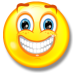                                   			                                    Sincerely,Ms. Orona